Fecha: _______________              Motivos específicos (puede elegir varias opciones):(   ) Entré por reacomodo a mi carrera de origen.(   ) No estaba seguro a que carrera inscribirme.(   ) Conocí la carrera solicitada y considero se me facilita más.(   ) La carrera de origen no fue lo que esperaba.OTROS MOTIVOS (ESPECIFIQUE):  Protesto:Estar actualmente inscrito.No he sido beneficiado con algún cambio de carrera anterior.Acepto que no puedo realizar dos cambios de carrera en la Facultad.He leído la convocatoria vigente y acepto los términos y condiciones.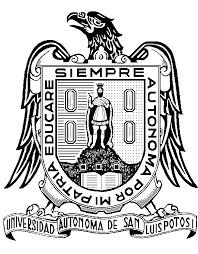 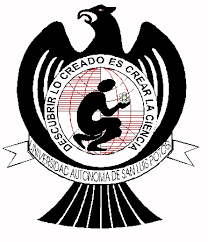 UNIVERSIDAD AUTONOMA DE SAN LUIS POTOSIFACULTAD DE CIENCIASFormato para solicitar Cambio de Carrera InternoDATOS DE IDENTIFICACION DEL/LA ALUMNO/ADATOS DE IDENTIFICACION DEL/LA ALUMNO/ANombre:Generación, Clave y Semestre:Carrera origen:Carrera solicitada:Contacto (email/Teléfono celular):Nombre y firma del/la alumno/a